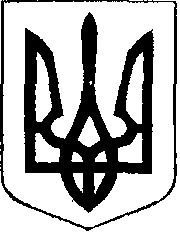                                                У К Р А Ї Н А            Жовківська міська рада  Жовківського району Львівської області	53-а сесія VIІ-го демократичного скликання 				         РІШЕННЯВід                              2020р.    № _______	м. Жовква«Про надання дозволу гр. Яриш Х.Р. на розробку проекту землеустрою щодо відведення земельної ділянки  для будівництва та обслуговування житлового будинку, господарських будівель і споруд  по вул. І.Франка, 131  в м.Жовкві»                Розглянувши заяву  гр. Яриш Христини Романівни та долучені документи, керуючись  ст. 26 Закону України “Про місцеве самоврядування в Україні”, Жовківська міська радаВ И Р І Ш И Л А:	1. Надати дозвіл гр. Яриш Христині Романівні на розробку проекту відведення земельної ділянки  площею 0,0779 га,  для будівництва та обслуговування житлового будинку, господарських будівель і споруд  по вул. І.Франка, 131 в м. Жовкві, у відповідності до детального плану території земельної ділянки по вул..І.Франка,131 в м.Жовкві.2. Погоджений у встановленому порядку проект відведення земельної ділянки  подати на затвердження Жовківської міської ради. Міський голова                                                        Петро Вихопень                                                        